Neuer Mini Drive: Geballte Leistung auf kleinstem Raum  WEG erweitert sein Frequenzumrichter-Portfolio um den Mini Drive CFW100. Dieses Raumwunder kommt in drei Baugrößen (A, B und C) für Motor-Nennleistungen von 0,18 bis 0,75 kW und Bemessungsstromstärken von 1,6 bis 4,2 A auf den Markt.Mit einer Höhe von 100-126 mm, einer Breite von 55 mm und einer Tiefe von 129 mm passt der CFW100 zwischen zwei Fingerspitzen und ist damit aktuell einer der kleinsten Frequenzumrichter am Markt. Der Mini Drive mit integrierter Mikro-SPS eignet sich besonders für einfache technische Anwendungen im Gewerbe- und Endkundensegment wie Swimmingpool-Pumpen, elektrisch verstellbare Krankenhausbetten, Aufzugtüren und Fitnessgeräte, aber auch kleine Lüfter, Rühr- und Mischmaschinen sowie einfache Handhabungstechnik. Weil der CFW100 so viele Funktionen auf kleinstem Raum vereint, passt er in fast jeden Schaltschrank und selbst in noch so kleine Maschinensteuerungen. Damit bietet er Anwendern eine besonders platzsparende und kosteneffiziente Lösung, um die Drehzahl von Drehstrom-Asynchronmotoren zu steuern. Neben der integrierten Mikro-SPS, die nach IEC61131-3 programmierbar ist, verfügt der CFW100 über ein intuitiv bedienbares Mensch-Maschine-Interface (HMI) mit LCD-Display. Dank der Plug-and-Play- Funktion der optionalen Erweiterungsbaugruppen ist der neue Frequenzumrichter einfach und schnell zu installieren und in Betrieb zu nehmen. Im Rahmen des modularen Bau-Konzepts bietet der CFW100 verschiedene steckbare Erweiterungsbaugruppen, z.B. eine USB- oder eine Modbus-RTU-Kommunikationsschnittstelle, und ermöglicht außerdem Zugang zu wichtigen Feldbussystemen wie Modbus, DeviceNet und CANopen. Darüber hinaus können Anwender das Gerät über Erweiterungsbaugruppen auch aus der Ferne per Remote- HMI/Keypad oder Infrarot-Fernsteuerung bedienen. Eine optionale Flash-Speicherkarte mit integrierter „Kopieren/Einfügen“-Funktion ermöglicht die Speicherung und komfortable Übertragung von Parametersätzen. Auch eine Bluetooth-Anbindung ist über ein zusätzliches Erweiterungsmodul umsetzbar. Das wartungsfreundliche Gerätekonzept beinhaltet außerdem eine leicht austauschbare Belüftungsbaugruppe (Baugrößen B und C). Die gerätespezifische Parametrier- und Bediensoftware „SuperDrive G2“ steht zum kostenlosen Download auf www.weg.net bereit.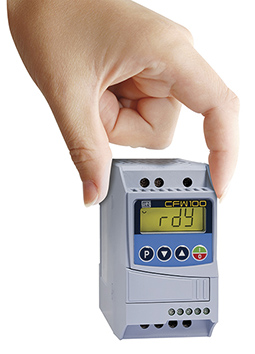 Bild 1: Nur wenige Finger breit: der neue Mini Drive CFW100 von WEG